	Управлением Росреестра по Курской области присвоен кадастровый номер Распределительному Центру «Курский».  	Объект расположен по адресу:   ул. Индустриальная, п. Юбилейный, Курский муниципальный район. 	Заместитель руководителя Управления Росреестра по Курской области Анна Стрекалова отмечает: «Распределительный центр «Курский» является одним из крупнейших центров  в ЦФО, который мы поставили на кадастровый учет в этом году. В конце апреля были внесены сведения в единый реестр недвижимости о данном центре». 	Напомним, что площадь нового распределительного центра составляет 40,6 тыс. кв. м и включает пять зон хранения для всех категорий продуктов и товаров с индивидуальными температурными условиями.С уважением, Башкеева Анастасия Алексеевна,Пресс-секретарь Управления Росреестра по Курской области Тел.: +7 (4712) 52-92-75моб.: 8 (919) 213-05-38Bashkeyeva@r46.rosreestr.ruМы в Instagram:  https://www.instagram.com/rosreestr46/ 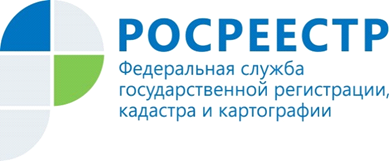 Распределительный Центр «Курский» поставлен на кадастровый учет Курским Росреестром